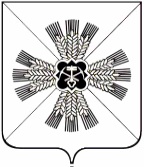 КЕМЕРОВСКАЯ ОБЛАСТЬ ПРОМЫШЛЕННОВСКОЙ МУНИЦИПАЛЬНЫЙ РАЙОНПЛОТНИКОВСКОЕ СЕЛЬСКОЕ ПОСЕЛЕНИЕСОВЕТ НАРОДНЫХ ДЕПУТАТОВПЛОТНИКОВСКОГО СЕЛЬСКОГО ПОСЕЛЕНИЯ3-й созыв; 75 - е заседаниеРЕШЕНИЕот «27» сентября 2019 г. № 155п. ПлотниковоО внесении изменений в решение Совета народных депутатов Плотниковского сельского поселения от 09.07.2019 № 147 «Об утверждении Правил благоустройства Плотниковского сельского поселения» Рассмотрев протест прокуратуры Промышленновского района от 12.09.2019 № 7-5-2019 с целью исключения выявленных нарушений закона, в соответствии с Федеральным законом от 06.10.2003 № 131-ФЗ «Об общих принципах организации местного самоуправления в Российской Федерации», Устава Плотниковского сельского поселения, Совет народных депутатов Плотниковского сельского поселенияРЕШИЛ:Внести изменения в решение Совета народных депутатов Плотниковского сельского поселения от 09.07.2019 № 147 «Об утверждении Правил благоустройства Плотниковского сельского поселения» следующие изменения:В части 6, пункта 6.13 исключить подпункт «а».  Настоящее решение подлежит обнародованию на информационном стенде администрации Плотниковского сельского поселения, размещению на официальном сайте администрации Промышленновского муниципального района на странице Плотниковского сельского поселения.Настоящее решение вступает в силу со дня обнародования.Контроль за исполнением настоящего решения возложить на комиссию по жизнеобеспечению (Кулдошин Г.Н.).Председатель Совета народных депутатовПлотниковского сельского поселенияД.В. ТолстыхГлаваПлотниковского сельского поселенияД.В. Толстых